МАЖИЛИС ПАРЛАМЕНТА РЕСПУБЛИКИ КАЗАХСТАНФРАКЦИЯ «НАРОДНОЙ ПАРТИИ КАЗАХСТАНА»г. Нур-Султан							       22 февраля 2021 годакаб. 2-527, 11.30 ч.ПОВЕСТКА ДНЯ:Депутатские запросы на 24 февраля 2021 г.:Конуров А.О. – О продовольственной инфляции в республике.Каменов Ф.К. – Касательно проекта «Жас Маман».Скакова А.А. – О необходимых мерах по защите от паводков.Смайлов Е.В. – О мерах по увеличению доходов населения.Милютин А.А. - О росте цен на продукты питания.О проектах ДЗ на 3 марта 2021 г.Разное.По итогам обсуждения повестки дня приняты следующие решения:1. СЛУШАЛИ: Депутат Конуров А.О. изложил суть депутатского запроса о проведении оценки деятельности стабилизационных фондов в Казахстане, что по последним данным, доля расходов на продукты в бюджетах казахстанских семей достигла 54.3% необходима выработка стратегии продовольственной безопасности с приоритетом экономической доступности продовольствия.РЕШИЛИ: Согласиться с текстом депутатского запроса Конурова А.О. Все единогласно проголосовали «ЗА».2. СЛУШАЛИ: Депутатов Каменова Ф.К., Скакову А.А.,Смайлова Е.В., Милютина А.А., вкратце изложили суть вопроса депутатских запросов. 	РЕШИЛИ: Согласиться с текстами депутатских запросов Каменова Ф.К., Скаковой А.А.,Смайлова Е.В., Милютина А.А., Все единогласно проголосовали «ЗА».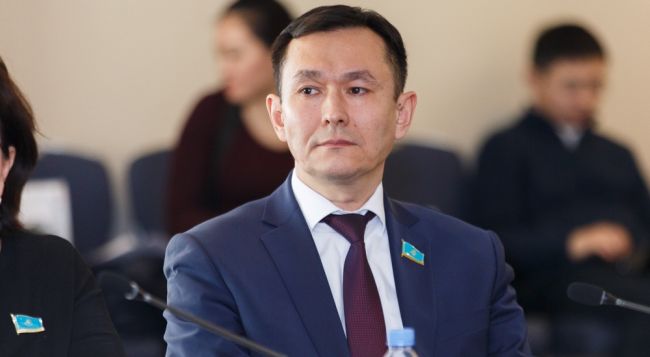 